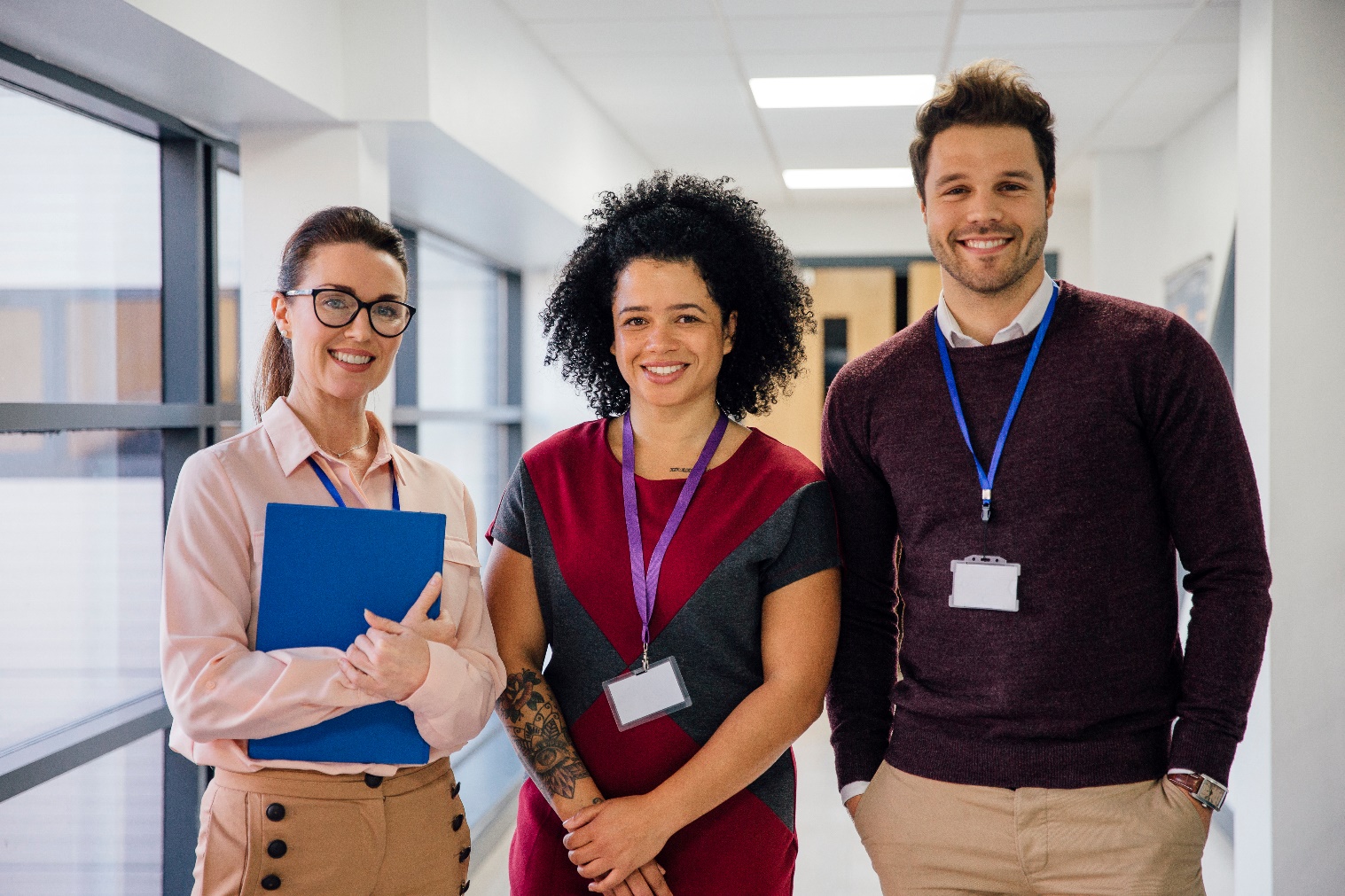 Individualized Learning Plan (ILP) Development Guidefor Physiotherapists in Team-based Primary Care
Name:	   	____________________________Date: 		__________________________________INTRODUCTIONThis Individualized Learning Plan (ILP) has been developed as a tool to support physiotherapists who are working to enhance their competencies related to team-based primary care. The ILP will guide the user through the process of identifying learning needs and establishing a plan for addressing these needs. Review all the sections of the ILP prior to completing it, then reflect on your own personal learning needs prior to filling this document out. Remember, this is your plan, and you need to think about your own learning needs in the context of team-based primary care. We encourage you to fill out your initial ILP now, but will be encouraging you to revisit sections of this ILP after each of the educational modules in the “Preparing Physiotherapists for Team-based Primary Care” educational module series.  Even after you complete all of the modules, your ILP is not meant to be static and should evolve as your learning and knowledge changes, so it’s important to set some time aside every 3 –4 months to review this document and update it accordingly. ACTIVITY 1: Competency self-assessmentThis ‘competency self-assessment’ is a quick reflection of your current strengths and areas in need of development. This section divides competencies into six domains: I) Physiotherapy in primary care expertise, II) Communication as a primary care team member, III) Collaboration as a primary care team member, IV) Management within team-based primary care, V) Leadership in team-based primary care, VI) Scholarly practice in team-based primary care. Start by rating your current level of proficiency related to the competency under ‘self-assessment’ (column 3) on a scale of 1 to 5 (1 = novice, 5 = expert) by highlighting the appropriate number. Identify any learning needs you have related to this competency under ‘learning needs’ (column 4). Rate the priority level (column 5) for these learning needs based on how important they are for your own professional development as a primary care physiotherapist using scale of 1 to 5 (1 = low priority, 5 = high priority).Below are a few completed examples to show you how to complete the task. Your own self-assessment will start on the next page
ACTIVITY 2: Values self-assessmentValues are personal and may not always be something we are fully aware of. To gain insights into your values, think about events and activities where you felt emotionally invested or motivated, or situations where you felt conflicted or unsure of how to proceed until you had time to reflect on a situation. Examples of questions that you might choose to reflect on to assist with this activity include:Are there aspects of my work that I feel align with who I am and the values I hold? What are these values that come to mind?How aware am I of my own biases? Are there any biases that I have not reflected on and that might impact my work? How do these biases relate to my values (i.e. if I value removing barriers to care for all individuals, how is this enacted in my practice?) Have I encountered situations where I was not sure about how to proceed? What factors did I consider to make a decision? If you are having trouble getting started, reading a list of common personal values that have been identified by others may help you identify values that you hold yourself. Here are two lists of personal values: From Brené Brown: https://brenebrown.com/resources/dare-to-lead-list-of-values/From James Clear: https://jamesclear.com/core-valuesACTIVITY 3: Professional development and networking self-assessmentProfessional development helps you gain practical skills, knowledge, and experiences to build and enhance your competencies. Developing your competencies for physiotherapy in team-based primary care will support your success in your interprofessional primary care role. Networking means building professional contacts with people who can help you with your professional growth. It allows you to exchange information with like-minded people; connect to experts who know trends and opportunities in your fields of interest; and gain first-hand information about team-based primary care. Networking can occur at formal events focused on academic and career development. Networking can also occur elsewhere, for example, while playing sports, attending cultural events, or traveling.Together, professional development and networking activities allow you to build on your strengths, identify your competency gaps, and reflect critically on your passions and values.ACTIVITY 4: Creating your individualized learning planGuided by the learning needs you identified in the competency self-assessment (activity 1), your values (activity 2), and the professional development and networking opportunities you reflected on (activity 3); Identify which competencies you will choose to enhance in the short, intermediate-, and long-term (column 1). Describe the specific learning goals related to enhancing these competencies (column 2) and what professional development and networking opportunities you will use to address these learning goals (column 3). Ensure that goals are SMART (specific, measurable, achievable, relevant and time-bound). When possible, be specific with the professional development (courses, mentorship programs, events, etc.) and networking opportunities that you plan to use to address the learning goals.Two examples, one short-term and one long-term, are outlined below to help you get started. You will create your individualized learning plan on the next page. Add as many rows as you need to complete your individualized learning plan.EXAMPLESEXAMPLESEXAMPLESEXAMPLESEXAMPLESCompetencySelf-assessmentLearning needsPriority level1.9Use virtual and/or digital health service delivery when appropriate to improve access to team-based primary care for individuals and communities.
   1     2     3     4     5Understand what options are available for digital health service delivery in primary care.
   1     2     3     4     52.1Communicate clearly, openly, respectfully, empathetically, in a culturally safe and person-centered way to encourage participation of persons seeking care, their families and support networks.                                                                  
   1     2     3     4     5Advance my ability to provide culturally safe communication and care. 
   1     2     3     4     53.3Support persons seeking care, along with their families and support networks, to navigate health services, social services, and other community resources.   1     2     3     4     5Familiarize myself with all of the health and social services available in my region   1     2     3     4     54.2Triage persons seeking care to facilitate timely access to appropriate services.     1     2     3     4     5This is an area of strength for me, I have no immediate learning goals   1     2     3     4     5PT IN PRIMARY CARE EXPERTISEPT IN PRIMARY CARE EXPERTISEPT IN PRIMARY CARE EXPERTISEPT IN PRIMARY CARE EXPERTISEPT IN PRIMARY CARE EXPERTISECompetencySelf-assessmentLearning needsPriority level1.1Provide person-centered care that considers the complex personal, social, cultural, and environmental factors contributing to a person's functioning and health.
   1     2     3     4     5
   1     2     3     4     51.2Establish trusting, collaborative and often longitudinal therapeutic relationships with persons seeking care, along with their families and support networks.
   1     2     3     4     5
   1     2     3     4     51.3Create and maintain spaces for physically, emotionally, and culturally safe interactions with communities and persons seeking care, along with their families and support networks.
   1     2     3     4     5
   1     2     3     4     51.4Conduct a comprehensive physiotherapy assessment that addresses complex personal, social, cultural, and environmental factors affecting the functioning and health of individuals and communities.
   1     2     3     4     5
   1     2     3     4     51.5Apply advanced clinical reasoning to establish a physiotherapy diagnosis, prognosis and management plan that considers the complex personal, social, cultural, and environmental factors that contribute to a person's functioning and health.
   1     2     3     4     5
   1     2     3     4     51.6Collaborate with persons seeking care, their families and support networks, and interprofessional primary care team members to develop, implement, and evaluate treatment or management plans that address complex personal, social, cultural and environmental factors affecting a person's functioning and health.
   1     2     3     4     5
   1     2     3     4     51.7Provide education and support to persons seeking care, their families, and support networks, to promote successful self-management of their functioning and health.
   1     2     3     4     5
   1     2     3     4     51.8Facilitate successful transitions in care among interprofessional primary care team members, external health service providers, and community service providers.
   1     2     3     4     5
   1     2     3     4     51.9Use virtual and/or digital health service delivery when appropriate to improve access to team-based primary care for individuals and communities.
   1     2     3     4     5
   1     2     3     4     51.10Plan, deliver, and evaluate group programs, in collaboration with other interprofessional primary care team members, to improve functioning and health of individuals and communities.
   1     2     3     4     5
   1     2     3     4     51.11Identify and assess the unique and evolving health service needs, health inequities, and social determinants of health affecting the communities or populations served.
   1     2     3     4     5
   1     2     3     4     51.12Develop, implement, and evaluate services to actively address social determinants of health to address the needs of the communities or populations served.
   1     2     3     4     5
   1     2     3     4     51.13Demonstrate adaptive expertise to create solutions to individual or community health challenges as a member of the interprofessional primary care team
   1     2     3     4     5
   1     2     3     4     51.14Apply trauma-informed care principles when supporting persons seeking care, along with their families or support networks when appropriate
   1     2     3     4     5
   1     2     3     4     51.15Practice with cultural humility and provide culturally safe care.
   1     2     3     4     5
   1     2     3     4     51.16Apply anti-oppressive practice approaches (anti-racism, anti-weightism, anti-ablism, anti-settler colonialism, anti-heterosexism, anti-cisgenderism, anti-classism, anti-sexism)
   1     2     3     4     5
   1     2     3     4     5COMMUNICATION AS A PRIMARY CARE TEAM MEMBERCOMMUNICATION AS A PRIMARY CARE TEAM MEMBERCOMMUNICATION AS A PRIMARY CARE TEAM MEMBERCOMMUNICATION AS A PRIMARY CARE TEAM MEMBERCOMMUNICATION AS A PRIMARY CARE TEAM MEMBERCompetencySelf-assessmentLearning needsPriority level2.1Communicate clearly, openly, respectfully, empathetically, in a culturally safe and person-centered way to encourage participation of persons seeking care, their families and support networks.                                                                  
   1     2     3     4     5
   1     2     3     4     52.2Communicate clearly, openly, respectfully, empathetically, and in a culturally safe and person-centered way to encourage the participation and collaboration of all members of the interprofessional primary care team.
   1     2     3     4     5
   1     2     3     4     5COLLABORATION AS PRIMARY CARE TEAM MEMBERCOLLABORATION AS PRIMARY CARE TEAM MEMBERCOLLABORATION AS PRIMARY CARE TEAM MEMBERCOLLABORATION AS PRIMARY CARE TEAM MEMBERCOLLABORATION AS PRIMARY CARE TEAM MEMBERCompetencySelf-assessmentLearning needsPriority level3.1Engage the person seeking care, together with their family and support network, as core members of the interprofessional primary care team.
   1     2     3     4     5
   1     2     3     4     53.2Collaborate with all primary care team members in a way that leverages the expertise and full scope of all team members to provide comprehensive health services that meet the needs of individuals and communities.
   1     2     3     4     5
   1     2     3     4     53.3Support persons seeking care, along with their families and support networks, to navigate health services, social services, and other community resources.
   1     2     3     4     5
   1     2     3     4     53.4Apply evidence-informed approaches to enhance team collaboration and effective team functioning in primary care.
   1     2     3     4     5
   1     2     3     4     53.5Collaboratively and constructively engage in addressing and seeking to resolve disagreements among interprofessional primary care team members.
   1     2     3     4     5
   1     2     3     4     5MANAGEMENT WITHIN TEAM-BASED PRIMARY CAREMANAGEMENT WITHIN TEAM-BASED PRIMARY CAREMANAGEMENT WITHIN TEAM-BASED PRIMARY CAREMANAGEMENT WITHIN TEAM-BASED PRIMARY CAREMANAGEMENT WITHIN TEAM-BASED PRIMARY CARECompetencySelf-assessmentLearning needsPriority level4.1Contribute to the development and implementation of organizational policies which promote optimal service delivery by the interprofessional primary care team
   1     2     3     4     5
   1     2     3     4     54.2Triage persons seeking care to facilitate timely access to appropriate services.  
   1     2     3     4     5
   1     2     3     4     54.3Contribute to the development, implementation, and evaluation of organizational policies that promote the safety of persons seeking care and interprofessional team members.
   1     2     3     4     5
   1     2     3     4     54.4Lead or actively participate in program evaluation and quality improvement activities in team-based primary care
   1     2     3     4     5
   1     2     3     4     54.5Supervise and/or mentor team members who participate in the delivery of physiotherapy services in primary care.
   1     2     3     4     5
   1     2     3     4     54.6Safely manage data from persons seeking care in accordance with pertinent institutional and jurisdictional policies.
   1     2     3     4     5
   1     2     3     4     5LEADERSHIP WITHIN TEAM-BASED PRIMARY CARELEADERSHIP WITHIN TEAM-BASED PRIMARY CARELEADERSHIP WITHIN TEAM-BASED PRIMARY CARELEADERSHIP WITHIN TEAM-BASED PRIMARY CARELEADERSHIP WITHIN TEAM-BASED PRIMARY CARECompetencySelf-assessmentLearning needsPriority level5.1Advocate for services to address the health and social needs of persons seeking care, along with their families and support networks.
   1     2     3     4     5
   1     2     3     4     55.2Identify, implement, and evaluate opportunities for innovation in delivering primary care services.
   1     2     3     4     5
   1     2     3     4     55.3Provide leadership for the advancement of physiotherapist roles within primary care teams.
   1     2     3     4     5
   1     2     3     4     55.4Mentor physiotherapists or physiotherapy students to prepare them for future primary care roles.
   1     2     3     4     5
   1     2     3     4     55.5Participate in collaborative leadership within the primary care team.
   1     2     3     4     5
   1     2     3     4     5SCHOLARLY PRACTICE IN TEAM-BASED PRIMARY CARESCHOLARLY PRACTICE IN TEAM-BASED PRIMARY CARESCHOLARLY PRACTICE IN TEAM-BASED PRIMARY CARESCHOLARLY PRACTICE IN TEAM-BASED PRIMARY CARESCHOLARLY PRACTICE IN TEAM-BASED PRIMARY CARECompetencySelf-assessmentLearning needsPriority level6.1Deliver evidence-based and person-centred approaches to team-based primary care.
   1     2     3     4     5
   1     2     3     4     56.2Participate in research to advance the delivery of physiotherapy services within team-based primary care.
   1     2     3     4     5
   1     2     3     4     56.3Engage in critical self-reflection, self-directed learning, and professional development to advance contributions to service delivery as a primary care team member.
   1     2     3     4     5
   1     2     3     4     56.4Support the professional development of students and other interprofessional primary care team members.
   1     2     3     4     5
   1     2     3     4     5 VALUES (please list) VALUES (please list)PROFESSIONAL DEVELOPMENTPROFESSIONAL DEVELOPMENTPROFESSIONAL DEVELOPMENTWhat professional development have I already undertaken to enhance my own development as a physiotherapist related to team-based primary care? How have these professional development activities contributed to the competencies I identified as strengths in the competency self-assessment (activity 1)? What professional development opportunities could help me address the learning needs I identified in physiotherapy in primary care competency self-assessment (activity 1)? NETWORKINGNETWORKINGNETWORKINGWhat networks am I currently involved with that will support me in my role in team-based primary care?How have these networks contributed to the competencies I identified as strengths in the competency self-assessment (activity 1)?  What networks do I need to strengthen, seek out, or establish to support me in my role in team-based primary care? (e.g. community of practice, peer mentorship)COMPETENCY I WOULD LIKE TO ENHANCE IN THE SHORT-TERM(1 YEAR)LEARNING GOAL(S) RELATED TO ENHANCING THIS COMPETENCYPROFESSIONAL DEVELOPMENT AND NETWORKING OPPORTUNITIES TO ADDRESS THESE LEARNING GOALS:Support persons seeking care, along with their families and support networks, to navigate health services, social services, and other community resources.Create a document containing a list of health and social services available in the community I serve within six months. Create a library of resources that include a description of eligibility criteria and instructions on how to access the health and social services that I can provide directly to patients within one year.Meet with the Dietician, Social Worker, and Occupational Therapist to identify any lists or resources that our team has already createdReach out to other physiotherapists to request examples of how others have created lists and instructions for accessing community resources COMPETENCY I WOULD LIKE TO ENHANCE IN THE LONG-TERM (5+ YEARS)COMPETENCY I WOULD LIKE TO ENHANCE IN THE LONG-TERM (5+ YEARS)LEARNING GOAL(S) RELATED TO ENHANCING THIS COMPETENCYPROFESSIONAL DEVELOPMENT AND NETWORKING OPPORTUNITIES TO ADDRESS THESE LEARNING GOALS:Communicate clearly, openly, respectfully, empathetically, in a culturally safe and person-centered way to encourage participation of persons seeking care, their families and support networks.       Communicate clearly, openly, respectfully, empathetically, in a culturally safe and person-centered way to encourage participation of persons seeking care, their families and support networks.       Reflect on and use reflexive writing to document my own cultural beliefs, values, attitudes and practices, and how those may influence my communication within 3 monthsTake steps to learn about the cultures and worldviews present in the community I serve, including behaviours, spirituality, beliefs, customs, language, attitudes, social status, economic status within 1 yearInteract progressively more compassionately, sensitively and effectively with people of different cultures within my community over the next 6 years.Take a course on cultural safety, competency, or proficiencyIdentify and act on cultural education opportunities to learn about cultures within my communityTake further education and practice culturally safe communicationGet feedback from patients on ways I can improve my interactions to help everyone feel welcome and safeReach out to other physiotherapists to request examples of how others have created lists and instructions for accessing community resourcesCOMPETENCY I WOULD LIKE TO ENHANCE IN THE SHORT-TERM(1 YEAR)LEARNING GOAL(S) RELATED TO ENHANCING THIS COMPETENCYPROFESSIONAL DEVELOPMENT AND NETWORKING OPPORTUNITIES TO ADDRESS THESE LEARNING GOALS:COMPETENCY I WOULD LIKE TO ENHANCE IN THE INTERMEDIATE-TERM (2-5 YEARS)LEARNING GOAL(S) RELATED TO ENHANCING THIS COMPETENCYPROFESSIONAL DEVELOPMENT AND NETWORKING OPPORTUNITIES TO ADDRESS THESE LEARNING GOALS:COMPETENCY I WOULD LIKE TO ENHANCE IN THE LONG-TERM (5+ YEARS)LEARNING GOAL(S) RELATED TO ENHANCING THIS COMPETENCYPROFESSIONAL DEVELOPMENT AND NETWORKING OPPORTUNITIES TO ADDRESS THESE LEARNING GOALS: